обработка, хранение информации о состоянии и динамике качества образования.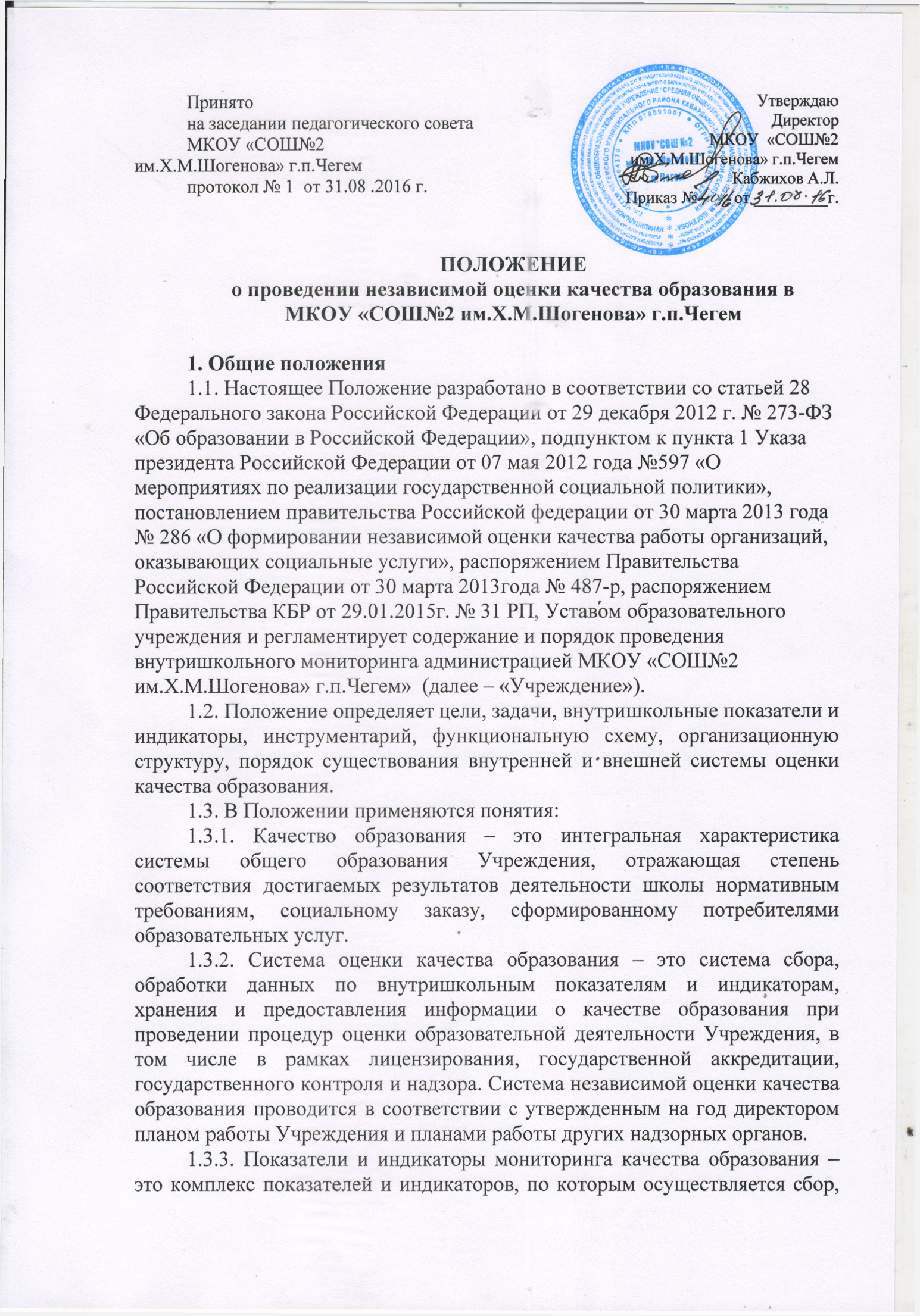 1.3.4.Качество условий – это выполнение санитарно-гигиенических норм организации образовательного процесса; организация питания в школе; реализация мер по обеспечению безопасности обучающихся в организации образовательного процесса. 1.3.5.Государственный стандарт определяет обязательный минимум содержания образовательных программ, максимальный объем учебной нагрузки обучающихся, требования к уровню подготовки выпускников, требования к условиям организации образовательного процесса.1.3.6. Критерий – признак, на основании которого производится оценка, классификация оцениваемого объекта.1.3.7. Мониторинг в системе образования – комплексное аналитическое отслеживание процессов, определяющих количественно – качественные изменения качества образования, результатом которого является установление степени соответствия измеряемых образовательных результатов, условий их достижения и обеспечение общепризнанной, зафиксированной в нормативных документах и локальных актах системе государственно- общественных требований к качеству образования, а также личностным ожиданиям обучающихся.1.3.8. Экспертиза – всестороннее изучение и анализ состояния образовательного процесса, условий и результатов образовательной деятельности.1.3.9.Измерение – метод регистрации состояния качества образования, а также оценка уровня образовательных достижений с помощью КИМов (контрольных работ, тестов, анкет и др.), которые имеют стандартизированную форму и содержание которых соответствует реализуемым образовательным программам.1.3.10. Внутренняя система оценки качества образования - главный источник информации для диагностики состояния образовательного процесса, основных результатов деятельности Учреждения. Под мониторингом понимается проведение администрацией Учреждения, внешними экспертами наблюдений, обследований, осуществляемых в порядке руководства и контроля в пределах своей компетенции за соблюдением работниками Учреждения трудовых договоров (в т. ч. законодательных и иных нормативно-правовых актов РФ, субъекта РФ, Учреждения в области образования).2. Основные цели, задачи, функции и принципы системы оценки качества образования 2.1. Цель:– непрерывное, диагностико-прогностическое отслеживание динамики качества образовательных услуг, оказываемых образовательным Учреждением, и эффективности управления качеством образования; - обеспечение органов управления, экспертов в области образования, Управляющего Совета, осуществляющих общественный характер управления образовательным Учреждением, информацией о состоянии и динамике качества образования в Учреждении;-формирование единой системы диагностики и контроля состояния образования, обеспечивающей определение факторов и своевременное выявление изменений, влияющих на качество образования в Учреждении;-получение объективной информации о функционировании и развитии системы образования в Учреждении, тенденциях его изменения и причинах, влияющих на его уровень, предоставление всем участникам образовательного процесса и общественности достоверной информации о качестве образования;-принятие обоснованных и своевременных управленческих решений по совершенствованию образования и повышение уровня информированности потребителей образовательных услуг при принятии таких решений;-прогнозирование развития образовательной системы Учреждения.2.2. Задачами системы оценки качества образования являются: - организационное и методическое обеспечение сбора, обработки, хранения информации о состоянии и динамике показателей качества образования;-технологическая и техническая поддержка сбора, обработки, хранения информации о состоянии и динамике качества образования;-проведение сравнительного анализа и анализа факторов, влияющих на динамику качества образования;-своевременное выявление изменений, происходящих в образовательном процессе, и факторов, вызывающих их;-осуществление прогнозирования развития важнейших процессов на уровне школы;-предупреждение негативных тенденций в организации образовательного процесса;-оформление и представление информации о состоянии и динамике качества образования.2.3. Функциями системы являются:-сбор данных по школе в соответствии с муниципальными показателями и индикаторами мониторинга качества образования;-получение сравнительных данных, выявление динамики и факторов влияния на динамику качества образования;-определение и упорядочивание информации о состоянии и динамике качества образования в базе данных школы;-координация деятельности организационных структур, задействованных в процедурах мониторинга качества образования, и распределение информационных потоков в соответствии с их полномочиями.2.4. Школьная система независимой оценки качества образования отражает образовательные достижения учеников и образовательный процесс. Это интегральная характеристика системы, отражающая степень соответствия реальных достигаемых образовательных результатов нормативным требованиям, социальным и личностным ожиданиям. Школьная система независимой оценки качества образования включает в себя две согласованные между собой системы оценок:- внешнюю оценку, осуществляемую внешними по отношению к Учреждению службами; (результаты ЕГЭ и ГИА, мониторинговые исследования федерального, регионального и муниципального уровня);- внутреннюю оценку (самооценка), осуществляемую самим Учреждением – обучающимися, педагогами, администрацией. 2.5. Получаемая в процессе оценки информация должна отвечать следующим требованиям:– объективность - должна отражать реальное состояние дел; –точность - иметь минимальные погрешности измерений;–полнота - источники должны быть оптимальными;– достаточность - объем информации должен позволить принять обоснованное решение;–систематизированность - иметь четкую структуру сбора, пополнения, отчетности и хранения;–оперативность - информация должна быть своевременной;–доступность-информация должна быть представлена в форме, позволяющей видеть реальные проблемы, требующие решения;– открытость- каждый субъект мониторинга может увидеть свой результат. 2.6. Независимая оценка качества образования осуществляется посредством:-системы внутришкольного контроля;-общественной экспертизы качества образования;-лицензирования;-государственной аккредитации; -государственной итоговой аттестации выпускников; -мониторинга качества образования. 2.7. В качестве источников данных для независимой оценки качества образования используются:-образовательная статистика; -промежуточная и итоговая аттестация; -мониторинговые исследования; -социологические опросы;-отчеты работников Учреждения; -посещение уроков и мероприятий.3. Участники оценочных мероприятий 3.1. Общее методическое руководство организацией и проведением мониторинга осуществляет директор Учреждения в соответствии с Федеральным законом от 29 декабря 2012 г. № 273-ФЗ «Об образовании в Российской Федерации», Конвенцией о правах ребенка, Уставом школы и локальными правовыми актами. 3.2. Образовательное Учреждение проводит мониторинговые мероприятия силами своих специалистов: директор школы, его заместители, руководители методических объединений, творческая группа педагогов, учителя, классные руководители.3.3. По поручению директора Учреждения могут осуществлять мониторинг другие специалисты, обладающие необходимой квалификацией и компетенцией.3.4. Объектом внутришкольного мониторинга являются:3.4.1. Образовательная среда:-контингент учащихся школы;-материально-техническая база;-кадровое (педагогическое) обеспечение образовательного процесса. 3.4.2. учащиеся:-степень адаптации к обучению учащихся 5 классов;-уровень успеваемости учащихся;-уровень качества знаний;-уровень степени обученности учащихся (по всем предметам);-уровень сформированности универсальных учебных действий;-уровень воспитанности учащихся; -физическое воспитание и состояние здоровья школьников;- -степень удовлетворѐнности учащихся образовательным процессом в Учреждении;-модель выпускника, уровень еѐ достижения учащимися Учреждения (по уровням обучения). 3.4.3. Педагогические работники:-уровень профессиональной компетентности;-качество и результативность педагогической работы;-уровень инновационной деятельности педагога;-анализ педагогических затруднений;-самообразовательная деятельность. 3.4.4. Образовательный процесс:-анализ стартового, промежуточного и итогового контроля за уровнем учебных достижений учащихся;-выполнение нормативных требований к организации образовательного процесса.3.4.5. Социально-психологическое сопровождение учебно-воспитательного процесса:-социальный паспорт класса;-профилактическая работа;3.5. Источниками сбора данных и инструментарием сбора данных для расчета внутришкольных показателей и индикаторов мониторинга качества образования являются:3.5.1. данные государственной статистической отчѐтности; 3.5.2. результаты государственной итоговой аттестации выпускников ; 3.5.3. тестирование: бланковое, компьютерное; 3.5.4. анкетирование, опросы;3.5.5. дополнительные данные, собираемые в рамках мониторинговых исследований. 4. Периодичность и виды независимой оценки качества образования 4.1. Периодичность и виды мониторинговых исследований качества образования определяются необходимостью получения объективной информации о реальном состоянии дел в Учреждении».4.2. План-график, утверждѐнный директором Учреждения, по которому осуществляется оценка качества образования, доводится до всех участников учебного процесса. 4.3. В Учреждении могут осуществляться следующие виды мониторинговых исследований: 4.3.1. по этапам обучения: входной, промежуточный, итоговый;; 4.3.2. по временной зависимости: краткосрочный (ориентирован на промежуточные результаты качества образования), долгосрочный (ориентирован на реализацию Программы развития Учреждения);4.3.3. по частоте процедур: разовый, периодический, систематический;4.3.4. по формам объективно-субъектных отношений: самоконтроль, взаимоконтроль, внешний контроль; 5. Права и ответственность участников оценочных мероприятий5.1. Субъекты учебно-воспитательного процесса школы имеют право на конфиденциальность информации.5.2. Лица, осуществляющие мониторинг, имеют право на публикацию данных с научной или научно-методической целью.5.3. За организацию мониторинга несут ответственность: 5.3.1. за дидактический мониторинг – заместитель директора по учебной работе;5.3.2. за воспитательный мониторинг - заместитель директора по воспитательной работе;5.3.3. за медицинский мониторинг – медицинский работник, классный руководитель; 5.3.4. за управленческий мониторинг – директор школы. 6. Результаты системы оценки качества образования 6.1. Итоги работы оформляются в схемах, графиках, таблицах, диаграммах, отражаются в справочно-аналитических материалах, содержащих конкретные, реально выполнимые рекомендации. 6.2. Мониторинговые исследования могут обсуждаться на заседаниях педагогического совета, методического совещания, совещаниях при директоре, заседаниях Управляющего совета.6.3. Результаты системы оценки качества образования способствуют:-принятию обоснованных управленческих решений по повышению качества образования;-повышению уровня информированности потребителей образовательных услуг для принятия жизненно важных решений (по продолжению образования или трудоустройству);-обеспечению единого образовательного пространства;-обеспечению объективности промежуточной и итоговой аттестации учащихся;-созданию системы измерителей для различных пользователей, позволяющей эффективно достичь основных целей системы качества образования.6.4. Предметом системы оценки качества образования являются:-качество образовательных результатов учащихся (степень соответствия индивидуальных образовательных достижений и результатов освоения учащимися образовательных программ государственному и социальному стандартам);-качество организации образовательного процесса, включающей условия организации образовательного процесса, в том числе доступность образования, условия комфортности получения образования, материально-техническое обеспечение образовательного процесса, организация питания; -качество основных и дополнительных образовательных программ, принятых и реализуемых в школе, условия их реализации;-воспитательная работа; -профессиональная компетентность педагогов, их деятельность по обеспечению требуемого качества результатов образования;-эффективность управления качеством образования и открытость деятельности Учреждения; -состояние здоровья учащихся. 6.5.Общие подходы к организации мониторинга:-мониторинг осуществляется по всем основным предметам учебного плана Учреждения;-проверка образовательных достижений и степени обученности должна быть ежегодной, во всех классах;-критерии, показатели, формы сбора и предоставления информации, а также сроки проверки определяются администрацией Учреждения в зависимости от особенностей процесса обучения;-обработка и накопление материалов может проводиться в бумажном и электронном варианте - в форме таблиц, диаграмм, различных измерительных шкал, в текстовой форме. 6.6. Мониторинг в Учреждении может быть представлен двумя уровнями: Первый уровень индивидуальный (персональный) - осуществляют его учитель отслеживание различных сторон учебного процесса (уровень развития обучающихся, состояние успеваемости, качество знаний, умений и навыков). На втором (внутришкольном) уровне ежегодно проводится мониторинг уровня сформированности обязательных результатов обучения в виде административных контрольных работ:-стартовый (входной) - определяется степень устойчивости знаний учащихся, выясняются причины потери знаний за летний период и намечаются меры по устранению выявленных пробелов в процессе повторения материала прошлых лет;-промежуточный (тематический, четвертной, полугодовой) отслеживается динамика обученности учащихся, корректируется деятельность учителя и учеников для предупреждения неуспеваемости;-итоговый (годовой) - определяется уровень сформированности знаний, умений и навыков при переходе учащихся в следующий класс, прогнозируется результативность дальнейшего обучения учащихся, выявляются недостатки в работе, планировании внутришкольного контроля на следующий учебный год по предметам и классам, по которым получены неудовлетворительные результаты мониторинга. Тренировочные, диагностические задания разрабатываются и проводятся учителями- предметниками, руководителями методических объединений, заместителем директора. Используются тренировочные задания ФИПИ (Федеральный институт педагогических измерений), ФЦТ и др.7. Общественное участие в независимой оценке и контроле качества образования 7.1. Придание гласности и открытости результатам оценки качества образования осуществляется путем предоставления информации:-основным потребителям результатов системы оценки качества образования; -размещение аналитических материалов, результатов оценки качества образования на официальном сайте школы.7.2. Независимая система оценки качества образования предполагает участие в осуществлении оценочной деятельности общественности и профессиональных объединений в качестве экспертов. Требования к экспертам, привлекаемым к оценке качества образования, устанавливаются нормативными документами, регламентирующими реализацию процедур контроля и оценки качества образования.